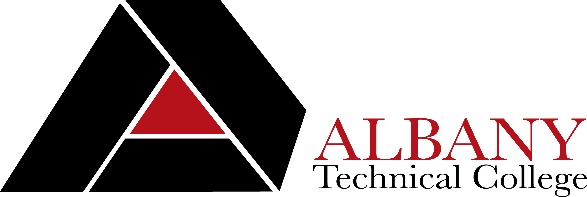 Marketing Management Instructor (PT)Albany Technical College seeks a part-time Marketing Management Instructor.  Under general supervision, the Marketing Management Instructor will provide high quality instruction for Marketing Management courses at the College.  He/she will prepare lesson plans and deliver classroom instruction through innovative methods that are more hands-on, project-based and experiential learning.  The Marketing Management Instructor will identify and prepare instructional materials that will enhance student learning and are relevant to the industry.  He/she will develop course syllabi, provide learner guidance and academic advisement to students, fulfill the assigned schedule, maintain accurate student attendance and grade records, and maintain an instructional environment with emphasis on safety, housekeeping, and equipment security.  He/she will ensure opportunities for student/participant evaluations, provide proper academic advisement, assess students’ progress and performance in attaining goals and objectives, and prepare and maintain all required documentation and administrative reports.  The Marketing Management Instructor will serve as a mentor and role model to students in the achievement of their learning and career goals.  He/she will assist the students with career placement by collaborating with business partners to identify workforce needs.  The Marketing Management Instructor will ensure that industry related certification(s) are maintained. He/she must possess good oral, written and organizational skills.    Minimum Qualifications:  Applicant MUST have eighteen (18) hours at a Master’s Degree level in Marketing *OR* possess a Master’s Degree in Marketing or a related field with verifiable academic credentials, qualifications, or competencies appropriate for teaching the course content. Degree must be from a national or regionally accredited college or university.   Preferred Qualifications: The applicant MUST have previous teaching experience in a post-secondary institution, experience with Blackboard or other online learning management systems, *AND* have three (3) years of previous work experience within the marketing field.Physical Demands:  Work is typically performed in a classroom with intermittent sitting or walking in various settings. The employee occasionally lifts or moves objects of a light to medium weight. Hand and finger motion may be required for data entry purposes. Salary/Benefits: This is a part-time position and does not include insurance benefits; work hours will not exceed 29 per week.  Work schedule may include online courses, as assigned.Application Deadline:  The position will remain open until filled.  All applications packets MUST be completed via the Online Job Center at https://www.easyhrweb.com/JC_Albany/JobListings/JobListings.aspx . As a part of the application process, interested candidates will be required to upload other documents including a resume, cover letter and unofficial transcripts (see job center listing for more details). This posting will be removed from the Online Job Center once the position has been filled. For more information regarding this position or application instructions, please contact the Human Resources Office hr@albanytech.edu. All positions require a pre-employment criminal background investigation, education, and employer/professional reference checks. Some positions may additionally require a motor vehicle record search, credit history check, fingerprinting, and/or drug screen.  All male applicants between the ages of 18 and 26 years of age must present proof of Selective Service Registration. Copies of all transcripts should be submitted at the time of application. Official transcripts are required upon employment. Albany Technical College is an equal opportunity employer and does not discriminate on the basis of race, color, creed, national or ethnic origin, gender, religion, disability, age, political affiliation or belief, genetic information, disabled veteran, veteran of the Vietnam Era, or citizenship status (except those special circumstances permitted or mandated by law).Note: Due to the volume of applications received, we are unable to personally contact each applicant. If we are interested in scheduling an interview, a representative from our college will contact youTitle IX Coordinator:Kathy Skates, Vice-President of Administration1704 South Slappey Blvd.Albany, GA 31701229.430.3524Equal Opportunity Officer:Lola K. Edwards-Director of Human Resources1704 South Slappey Blvd.Albany, GA 31701229.430.1702Section 504 Coordinator:Regina Watts, Special Needs Coordinator,1704 South Slappey Blvd.Albany, GA 31701229.430.2854